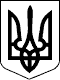 ВЕЛИКОСЕВЕРИНІВСЬКА СІЛЬСЬКА РАДА
КРОПИВНИЦЬКОГО РАЙОНУ КІРОВОГРАДСЬКОЇ ОБЛАСТІДРУГА СЕСІЯ ВОСЬМОГО СКЛИКАННЯРІШЕННЯвід «__»  грудня  2020 року							№___с.ВеликаСеверинкаПро початок роботи над проектом Стратегії розвитку Великосеверинівської сільської ради на 2022-2028 рокиВідповідно до Закону України «Про місцеве самоврядування в Україні», Закону України «Про засади державної регіональної політики», керуючись постановою Кабінету Міністрів України від 11 листопада 2015 року № 932 «Про затвердження Порядку розроблення стратегій розвитку України і планів заходів з їх реалізації, а також проведення моніторингу та оцінки результативності реалізації зазначених регіональних стратегій і планів заходів», керуючись п.6 наказу Мінрегіону від 31 березня 2016 року №79,СІЛЬСЬКА РАДА ВИРІШИЛА:1.Визначити головним розробником проєкту стратегії розвитку Великосеверинівської сільської ради на 2022-2028 роки _______________.2.Затвердити Положення про робочу групу з розроблення Стратегічного плану розвитку Великосеверинівської сільської територіальної громади (додаток №1).3.Затвердити склад робочої групи з розроблення Стратегічного плану розвитку Великосеверинівської сільської територіальної громади (додаток №2).4.Контроль за виконанням даного рішення покласти на комісію з питань планування, фінансів, бюджету, соціально-економічного розвитку та інвестицій.Сільський голова						Сергій ЛЕВЧЕНКОДодаток № 1 Рішення Великосеверинівської сільської ради від «__» грудня 2020 року № ___ПОЛОЖЕННЯ
про робочу групу з підготовки Стратегічного плану розвитку
Великосеверинівської сільської територіальної громади
 
І. Загальні положенняРобоча група створюється з метою розробки і втілення Стратегічного плану розвитку Великосеверинівської сільської територіальної громади. Робоча група формується з представників виконкому, бізнесових кіл, громадських, релігійних та молодіжних організацій, політичних партій різного спрямування, фахівців з питань планування розвитку. Склад робочої групи затверджується рішенням сесії Великосеверинівської сільської ради.Робоча група працює постійно, на засадах повної добровільності, самовідданості та безкорисливості. II. ФункціїРобоча група в процесі діяльності:розробляє проєкт бачення Стратегічного розвитку Великосеверинівської сільської територіальної громади;визначає напрями і пріоритети своєї роботи;розробляє план дій для втілення Стратегічного плану;визначає проблеми та можливості соціального та економічного розвитку Великосеверинівської сільської територіальної громади;проводить економічні дослідження та фінансово-технічний аналіз;проводить аналіз сильних та слабких сторін, можливостей та загроз у розвитку Великосеверинівської сільської територіальної громади;визначає пріоритетні напрямки економічного і соціального розвитку;може приймати участь у розробці інноваційних проектів та вносить до них пропозиції щодо питань, які стосуються соціально-економічного розвитку Великосеверинівської сільської ради в межах Стратегічного плану;організовує розповсюдження плану дій груп та проводить опитування серед громади Великосеверинівської сільської ради з метою накопичення пропозицій щодо включення в Стратегічний план;узагальнює і оцінює результати опитування з метою включення їх в стратегічний план дій групи;організовує роботи по підготовці інформаційних документів з переліком і описом проєктів щодо складання і виконання Стратегічного плану;розробляє концепцію стратегічного бачення та напрямів по досягненню довго- і короткострокових цілей;приймає участь у розробці та подає проект Стратегічного плану на затвердження сесії сільської ради.
III. Повноваження /правові гарантії діяльності робочої групиОрганізація роботи робочої групи покладається на голову робочої групи та його заступника. Голова скликає та веде засідання групи, дає доручення членам групи, представляє групу у відносинах з іншими органами, об’єднаннями громадян, підприємств, установ та організацій. Організовує роботу по реалізації висновків та рекомендацій робочої групи. У разі відсутності голови групи або неможливості ним виконувати своїх повноважень, головні його функції здійснює заступник голови, або один із його помічників. Засідання робочої групи є правовим, якщо в роботі бере участь не менш як половина від загального складу групи.За результатами розгляду і вивчення питань робоча група готує висновки і рекомендації. Висновки і рекомендації робочою групою приймаються за взаємною згодою членів групи, які приймають участь у засіданні і підписуються головою робочої групи, а у разі його відсутності – заступником голови робочої групи, або одним із помічників голови робочої групи. Протокол засідань робочої групи підписується головою та секретарем групи.Робоча група має право:отримувати інформацію, необхідну для розробки Стратегічного плану, в організаціях, установах Великосеверинівської сільської ради, незалежно від їх відомчого підпорядкування, форми власності та господарювання;проводити опитування громадян чи проводити іншу діяльність до вивчення громадської думки щодо Стратегічного плану;проводити роз’яснювальну роботу серед громади Великосеверинівської сільської ради з питань розробки і втілення Стратегічного плану в Великосеверинівській сільській територіальній громаді та значення його необхідності;вносити виконавчому комітету сільської ради пропозиції щодо розгляду питань, які необхідно вирішити з метою покращення соціально-економічної ситуації в Великосеверинівській сільській територіальній громаді в межах розробки і втілення Стратегічного плану;приймати участь у підготовці і проведенні громадських слухань щодо проєкту Стратегічного плану економічного і соціально горозвитку Великосеверинівської сільської територіальної громади;ІV. Обов’язки, відповідальність робочої групи.Члени робочої групи виконують доручення голови групи в межах завдань Стратегічного плану економічного розвитку Великосеверинівської сільської територіальної громади. Члени робочої групи несуть особисту відповідальність за достовірне і своєчасне опрацювання отриманих інформаційних та розрахункових документів і матеріалів, що стосуються виконання завдань щодо Стратегічного плану. Секретар сільської ради 					Ганна КОЛОМІЄЦЬДодаток № 2Рішення Великосеверинівської сільської ради від «__» грудня 2020 року № ___Склад робочої групи з розроблення Стратегічного плану розвитку Великосеверинівської сільської територіальної громадиСекретар сільської ради 					Ганна КОЛОМІЄЦЬ1.Левченко Сергій ВолодимировичГолова робочої групи, сільський голова2.Коломієць Ганна СергіївнаЗаступник голови робочої групи, секретар сільської ради3.Абрамов Денис АнатолійовичКоординатор робочої групи, експерт із регіонального розвитку4.Секретар робочої групи, 5.Староста______________6.Староста______________7.Староста______________8.Пілюгін Роман ЛеонідовичНачальник відділу освіти, молоді та спорту, культури та туризму9.Коробко Інна МиколаївнаНачальник фінансового відділу10.Депутат сільської ради11.Депутат сільської ради12.Депутат сільської ради13.Депутат сільської ради14.Депутат сільської ради15.16.17.18.19.20.21.22.